Raising Your Commercial IQ______________________________________________________________________________________________________________________________102. Real Estate Investment Analysis        ______________________________________________________________________________________________________________________________Neil Osborne M.B.A.DL. (604) 988-9964nosborne@investitsoftware.comInvestit Software Inc.Toll-free 877-878-1828North Vancouver BCCanada www.investitacademy.cominvestit@investitsoftware.comwww.investitpro.comN Osborne CopyrightAll rights reserved Table of ContentsObjectives	3Valuing commercial properties	4Apparent Cap Rate versus the True Cap Rate	4Factors that distort the Cap Rate. Examples	4Long Term Real Estate Investment Analysis Introduction	7Choosing between two investments	7Calculating the Net Cash Flows before Tax	8Financial Returns that incorporate the Time Value of Money	10The Internal Rate of Return (IRR)	10Relationship between the Internal Rate of Return (IRR) and Compound Interest	12Why we use the Internal Rate of Return (IRR)	12Financial Calculators	13Net Present Value (NPV)	13Determining the Discount Rate or Desired Return (IRR)	14Modified Internal Rate of Return (MIRR)	15The building blocks of Real Estate Investment Analysis	16Real Estate Investment Analysis. Case Study	17Common real estate investment analysis reports	19Goal Seeking	20Appraiser’s Approach to Present Value	26Determining the optimum holding period	28Summary. The building blocks of investment analysis	33Cash Flows. Timing and Sign Conventions	34Timing and Sign Conventions. Summary	38Cap Rate versus Internal Rate of Return (IRR)	39Cap Rate and the Internal Rate of Return (IRR) Case Study	42When does the Cap Rate equal the Internal Rate of Return?	44Cap Rate versus Internal Rate of Return (IRR). Summary	45What does the term “Return” mean?	46Real Estate Taxation. Overview	47Capital Gains Tax	48Depreciation Claims	49Amortization	49Recaptured Depreciation Tax	50Calculating Recaptured Depreciation	52Properties that may be hard to sell because of tax implications	53Properties that may be hard to sell because of mortgage restrictions	54Introductory Case Study. Real Estate Investment Analysis	55The Impact of Financial Leverage. Case study	56Accumulated Wealth	60Appendices	61Information Sources and web sites	61ObjectivesThis Video assumes that those attending understand the basics of commercial real estate or have participated in the Video “How to Value Income Properties”.The overall objective of the Video is to provide an understanding of how to carry out in-depth real estate analysis investment and lease analysis and how to apply investment analysis techniques to different types of real estate decisions to help you list, sell or lease real estate during these challenging times. TopicsThe significant weaknesses in using Cap Rates to make real estate investment decisions compared to the discounted cash flow approach. Examples illustrating the weakness of the Cap Rate approach to establishing the valueTime value of money concepts. The Internal Rate of Return (IRR) and Net Present Value financial measuresReal estate investment and discounted cash flow analysis Risk assessmentThe importance of financial leverage on the return on investmentNOTE: USA versus Canadian calculationsThe examples provided in the manual are for the USA, where the default mortgage setting for the “Compounding Period” is monthly. For Canada, the entries are the same except for mortgages, where the “Compounding Period” is semi-annually and the tax inputs and calculations are different.The differences between the USA & Canadian tax calculations will be briefly explained.Valuing commercial propertiesIntroductionUsing the sale price and the Net Operating Income to calculate the Cap Rate can result in an incorrect Cap Rate because of factors that you were not aware of that influenced the price.Apparent Cap Rate versus the True Cap RateThe “Cap Rate” is just the tip of the iceberg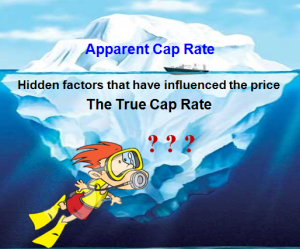 Factors that distort the Cap Rate. ExamplesThe impact of “urgent major repairs” on the Sale Price Sale Price: $3,200,000  Net Operating Income: $275,000 per year “Apparent Cap Rate” = $275,000 x100   =  8.59%                                             $3,200,000BUT… the buyer deducted $425,000 because the roof had to be replaced, the elevator upgraded Sale Price based on “Normal” building = $3,200,000 + $425,000 = $3,625,000“True Cap Rate” = $275,000 x100  =   7.59%                                        $3,625,000True Cap Rate is 7.59%   Apparent Cap Rate” of 8.59% A 12.00% difference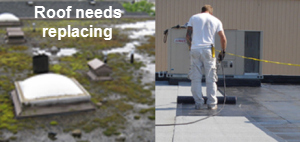 Impact of the timing of lease renewal on cash flows and the property value  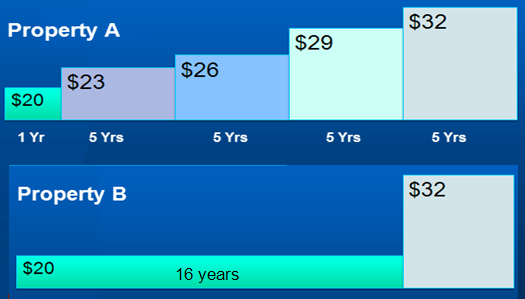 Question: What is the difference in value between Property A and Property B?The rentable area is 20,000 Sq. Ft Present Value Property A at 13.00% is $3,514,593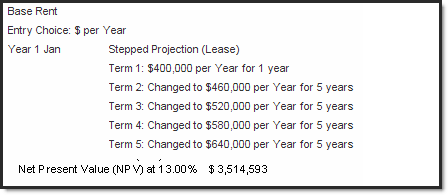 Present Value Property B at 13.00% is $2,960,062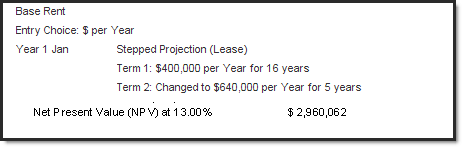 NPV at a 13% Discount Rate Property A:	$3,514,593NPV at a 13% Discount Rate Property B:	  2,960,062                                         Difference          	$   554,531   (16%)Cap Rates. SummaryUsing a Cap Rate to determine the value of an income property is a very simplistic approach fraught with difficulties. A more realistic approach is “Discounted Cash Flow Analysis” which projects the cash flow over time and takes into account the “Time Value of Money”Comparing Case A with Case B above was an example of “Discounted Cash Flow Analysis” and the use of Net Present ValueLong Term Real Estate Investment Analysis IntroductionProjects the cash flows over time and takes onto account “The Time Value of Money” Called Discounted Cash Flow Analysis.I’m going to borrow $10,000 from you and offer you the following two repayment plans. The annual payment is at the end of each year. Which would you prefer as the lender Plan A or Plan B?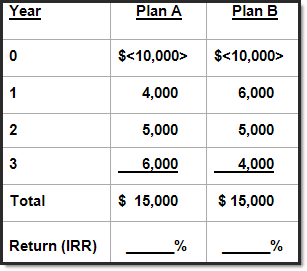 Which would you prefer? 	Plan _______Why: _________________________          _________________________You have intuitively applied “Discounted Cash Flow Analysis” and taken into account the “Time Value of Money”Always balance “Risk” and “Reward”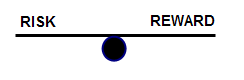 Which is more Risky? Plan  A or B ________________________Choosing between two investmentsYou have a choice to invest in either Property A and B. Each property will generate the following net cash flows. Which one would provide you with the best overall financial return?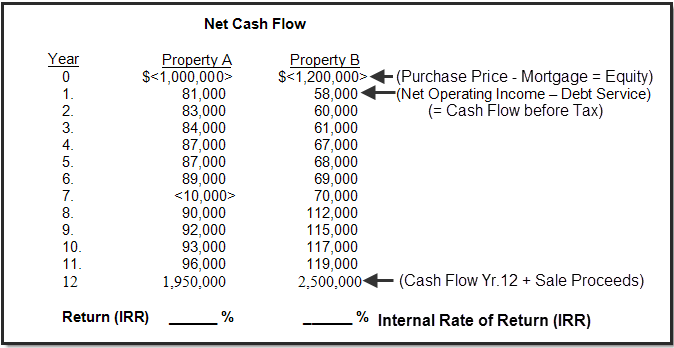 Calculating the Net Cash Flows before TaxAnalysis Time PeriodIn the example above the “Analysis Period” or the “Holding Period” is 12 years. The property will be sold at the end of the “Analysis Period”.Acquisition (Net Cash Flow)The purchase is made at “Time Period Zero” and the Net Cash Flow is:	Purchase Price	Less: Mortgage	Equity                 (Net Cash Flow. Time Period zero)Note that the Net Cash Flow or Equity which is the cash invested is shown as a negative. For Property A it is minus $1,000,000 because this is an outflow of cash. In contrast, revenue would be shown as a positive number because revenue is an inflow of cash.Yearly Cash FlowsThe calculation of the yearly cash flow is:	Potential Gross Income	Less: Vacancy Loss	Effective Gross Income	Less: Operating Expenses	Net Operating Income	Less: Debt Service (Principal & Interest Payments)	Cash Flow before taxCash Flow in the Last YearAt the end of the last year of the “Analysis Period” the building is sold and we calculate the “Sale Proceeds” as follows:Sale Price	Less: Real Estate & legal fees	          Repayment of the outstanding mortgage balance	          Sale ProceedsThe Net Cash Flow in the last year is:	Net Cash Flow = Operating Cash Flow + Sale ProceedsFinancial Returns that incorporate the Time Value of MoneyWe need tools to calculate the financial returns which take into account the "Time Value of Money" to:Calculate the financial return on the money invested. Is the financial return acceptable given the degree of risk and the financial returns available from other investment opportunities of similar risk?Compare alternate investment opportunities.The financial tools used are the:Internal Rate of Return (IRR)Net Present Value (NPV)Modified Internal Rate of Return (MIRR). Also called the “Financial Management Rate of Return (FMRR)The Internal Rate of Return (IRR)The IRR is the annual compounding return on investmentWhy is it called the Internal Rate of Return (IRR)?Because of the Reinvestment AssumptionIf the IRR is 13% this assumes that:Excess funds are reinvested at 13%E.g. In Year 4 if the cash flow is +$30,000 it will in reinvested at 13%If there is an operating loss, funds are borrowed at 13%E.g. In Year 6 if there is a negative cash flow of -$30,000 it will be borrowed at 13%The reinvestment assumption can cause the Internal Rate of Return (IRR) to be overstated Think Compound InterestAn Investor has $300,000 to invest. They can: a) invest $300,000 in a building and achieve an Internal Rate of Return (IRR) of  9.00%b) loan $300,000 as a second mortgage at an Interest Rate of 9.00%From a financial perspective, the financial returns are the same. Both provide a 9.00% interest rate on the money invested.Always balance Risk and RewardsWhich is more risky?Buying a building with a down payment of $300,000Loan $300,000 as a second mortgage      ________________________________________________Investing versus LendingRelationship between the Internal Rate of Return (IRR) and Compound InterestIf you invest $400,000 and get back the following cash flow per year at the end of each year, what is your annual return?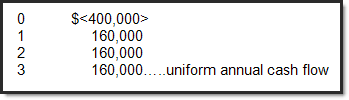 Because there is a uniform annual cash flow, any mortgage calculator can calculate the annual compound interest rate for the above cash flow.Present Value: <400,000>Future value:  0Payment: $160,000 per year.Payment: At end of year.Compounding Frequency: AnnualCalculate the Interest RateAnswer:  Interest Rate is 9.70% If you put the cash flow into a calculator that has an IRR and NPV functionThe Internal Rate of Return (IRR) will be 9.70% which is the same as the interest rate of 9.70%.Why we use the Internal Rate of Return (IRR)If you invest $400,000 and get back the following cash flow per year at the end of each year.What is your annual return?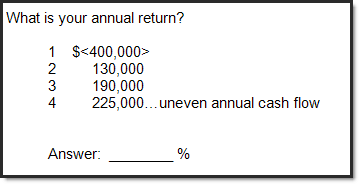 A standard mortgage calculator can’t calculate the annual interest rate because there is an uneven cash flow. You need a financial calculator with IRR and NPV features.Financial CalculatorsThe easiest Financial Calculator to use is the Texas Instrument BAII Plus and BAII Plus Professional.Another popular calculator is the HP-10B but it is a more difficult calculator to use, particularly in Canada where mortgages are compounded semi-annually.Net Present Value (NPV)The value today of the cash flow when taking into account the “Time Value of Money”Net Present Value of the cash flow is calculated using the Investor’s “Desired Return”, “Discount Rate” or “Opportunity Cost”If the Net Present Value is positive:The return is greater than the Investor’s desired return or discount rateIf the Net Present Value is negative: 	The return is less than the Investor’s desired return or discount rateThe Net Present Value (NPV) tells you how much you can pay for the property to get your desired return.Following are the results of the analysis of an apartment building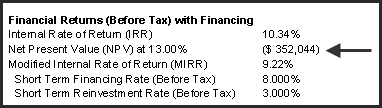 The Net Present Value at 13.00% is <$352,044>To achieve a return of 13.00%, the purchase price has to be reduced by $352,044If the priced is dropped by $352,044 the Internal Rate of Return (IRR) will be exactly 13.00%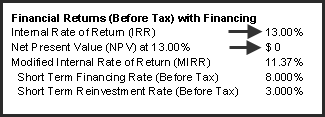 Determining the Discount Rate or Desired Return (IRR)We try to find published information about returns with similar risk	Government Bond Rate. Not useful because of the very low riskA useful comparison is the second mortgage rate for the property under considerationExample: The second mortgage rate is 8.50%Investor’s viewpoint. If I can’t get an Internal Rate of Return (IRR) higher than 8.50% then I’d be better off being a second mortgage lenderFor most real estate investments, we need to add 1.00% to 5.00% depending on the risk to the second mortgage rate to take into account the additional risks of buying a property compared to being a conservative second mortgage lender. Discount Rate or Desired Return. 9.00% up to 15.00% or higher depending on risk.A typical figure for a medium risk investment is around 13.00% IRR before taxException.Prime rental apartments with very low Cap Rates (4.00% to 5.00%) because of the low vacancy risk and potential for strong capital appreciationFor a Cap Rate of 4.50%, the IRR is around 6.50%Note: You cannot easily compare a Cap Rate with an Internal Rate of Return (IRR)To compare the Cap Rate with the Internal Rate of Return IRR) you need to carry out a cash flow analysis on a specific property.Modified Internal Rate of Return (MIRR)The Internal Rate of Return (IRR) reinvestment assumption may cause an overstatement of the Internal Rate of Return (IRR). As an example:Internal Rate of Return (IRR) is 13.32% 	Positive cash flows will be reinvested at 13.32%       	Negative cash flows or losses will be borrowed at 13.32%An alternate to the Internal Rate of Return (IRR) is the Modified Internal Rate of Return (MIRR)The Modified Internal Rate of Return (MIRR) uses a short term:Financing Rate. Example 7.50%Reinvestment Rate. Example 1.50%Example. The financial results of a rental apartment building cash flow analysisInternal Rate of Return (Before Tax): 13.32%Modified Internal Rate of Return (MIRR): 11.45%     Short Term Financing Rate (Before Tax): 7.50%     Short Term Borrowing Rate (Before Tax): 1.50%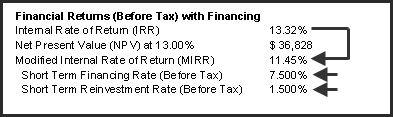 The building blocks of Real Estate Investment Analysis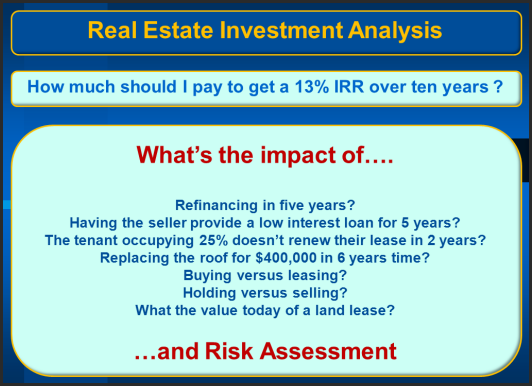 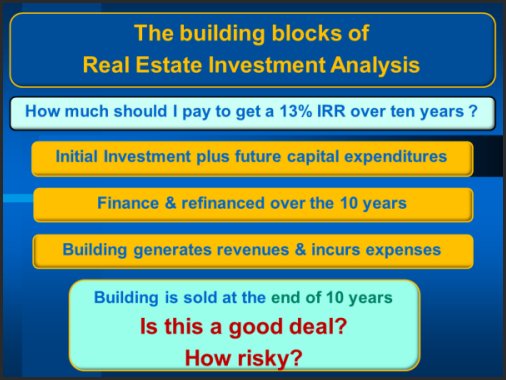 The best way to analyze long term real estate investments is to develop the Net Cash Flow. Cap Rates are far too simplistic for properly evaluating a real estate investment.The result is the Net Cash Flow Report. The financial measures we use are the Internal Rate of Return (IRR), Net Present Value (NPV) and Modified Internal Rate of Return (MIRR)Real Estate Investment Analysis. Case StudyMixed-Use BuildingOne Bedroom Units: 20Two-bedroom Units: 9Retail space: 5,000 Sq. FtParking: 40 spacesAnalysis Period: 10 yearsInvestment (Asking Price) $3,000,000 (Land: $1,000,000 Building: $2,000,000)Financing  Option A. Conventional first mortgage with 60% Loan to Value RatioFirst Mortgage: $1,800,000 Interest 6.00% 25 Amortization: 25 yearsLoan to Value Ratio: 60%Equity: $1,200,000 (40%)Option B. Seller provides a second mortgage for 5 yearsTo reduce the buyer’s equity from 40% to 25% the seller provides a second mortgage of $450,000 for five years.First Mortgage: $1,800,000, Interest Rate:  6.00%, 25 Amortization for 5 yearsLoan to Value Ratio: 60%Second mortgage: $450,000 interest only mortgage at 8.00% for 5 yearsEquity: $750,000 (25%)At the end of the first 5 years:The outstanding balance of the first mortgage and the second mortgage of $450,000 is paid off.A new first mortgage is placed on the property beginning of Year 6 January using a 1.25 Debt Service Coverage Ratio for $2,500,000 at 6% interest, 25 year amortization.Revenues & Expense ProjectionsSale at the end of the 10 year Analysis PeriodSale Price. Based on a 7.00% Cap Rate using the Net Operating Income for the year following the saleReal Estate Fees: 4.00% of the Sale PriceSelling Expenses: $6,000Legal Fees: $5,000QuestionsHow much to pay for the property to get a 13% return (Internal Rate of Return) before tax?How does the return (Internal Rate of Return) change if the seller carries a second mortgage for $450,000 interest only loan at 8% for five years? The property will be refinanced at the end of the fifth year using a Debt Service Coverage Ratio (DSCR) of 1.25How much money does the investor receive when the property is refinanced at the end of the first five years?Common real estate investment analysis reportsOption A. Conventional first mortgage with 60% Loan to Value RatioNet Cash Flow Report (Money Tree Diagram)Provides a broad overview of the investment over the ten year period.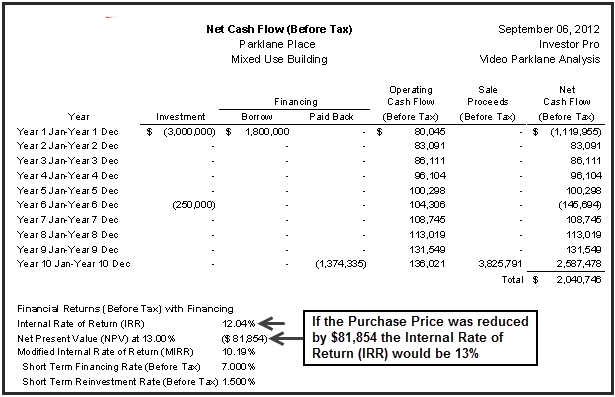 QuestionHow much to pay for the property to get a 13% return (Internal Rate of Return) before tax?Answer: $3,000,000 – 81,854 (NPV at 13%) = $2,918,146Purchase Price versus the Desired ReturnExample: If we wanted a 13% Return (IRR) the most we can pay for the property is just under $3,000,000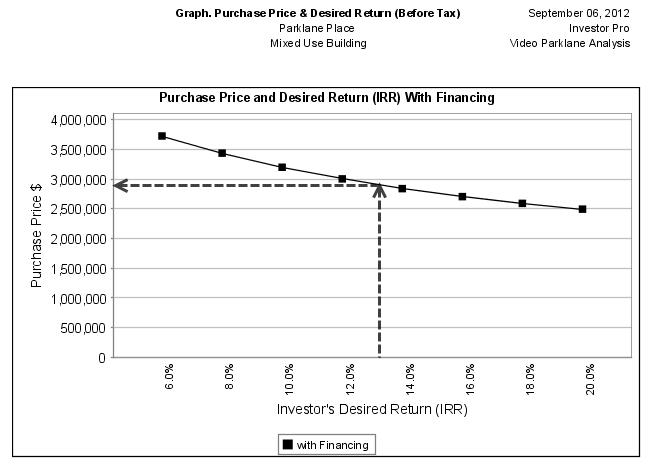 Goal Seeking How much to pay for the property to get the desired return of 13%?.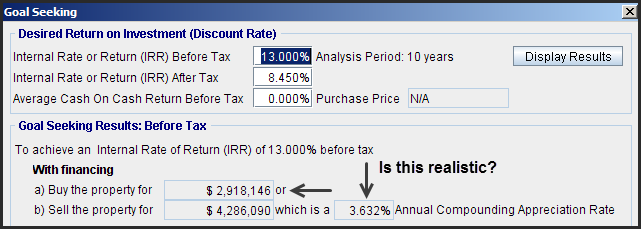 Overall Operating Cash Flow Report Show all the inflows and outflows and the financial results over the analysis period of ten years. Operating Cash Flow Report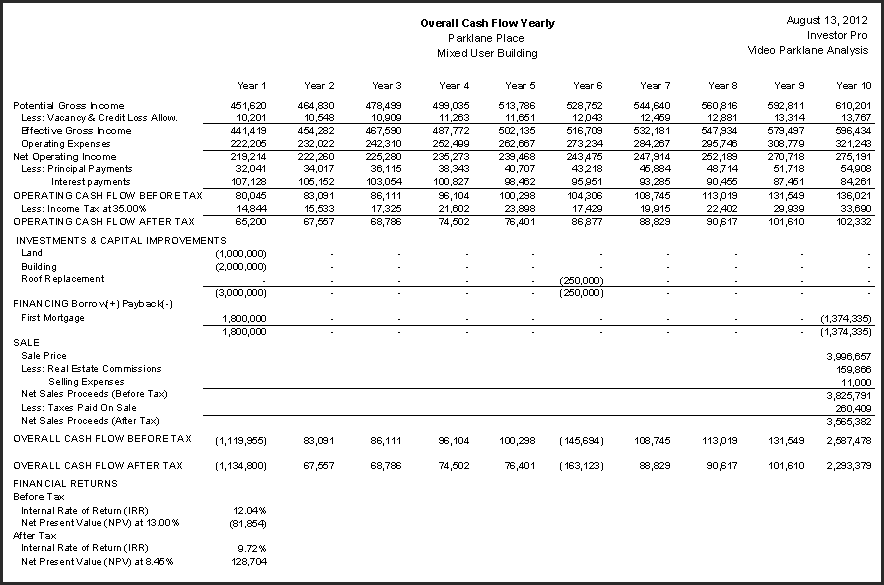 Shows the before and after tax cash flows from operations over the analysis period of ten years.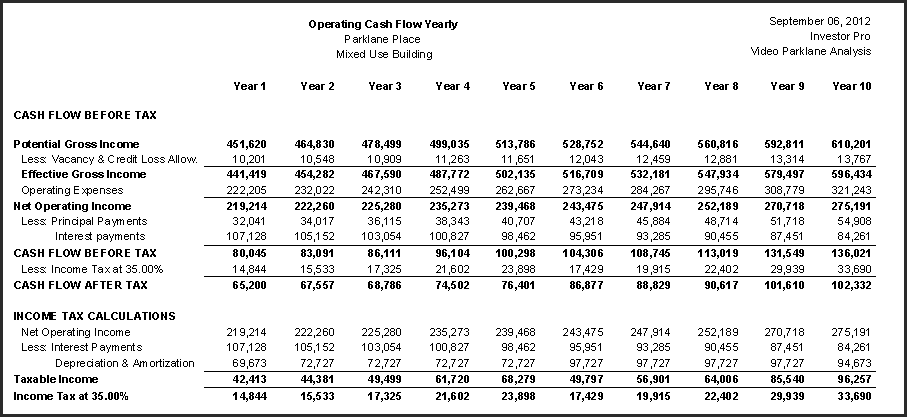 Income & Expense Statement Cash Flow Projection Graph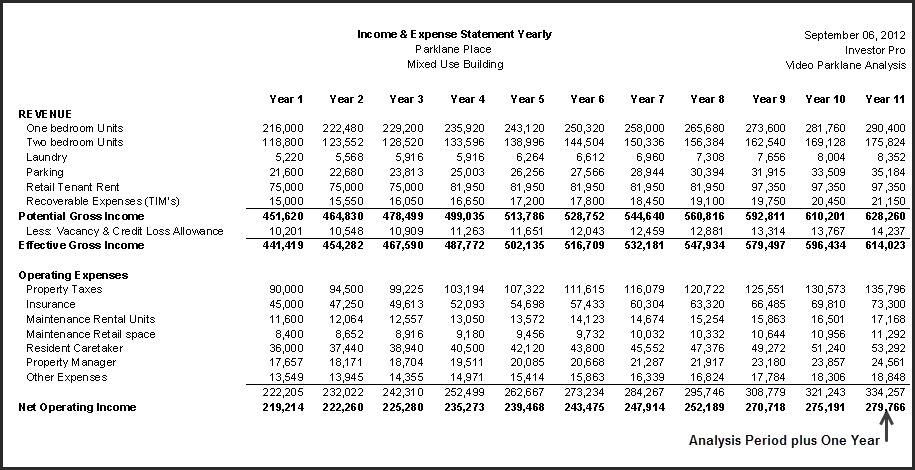 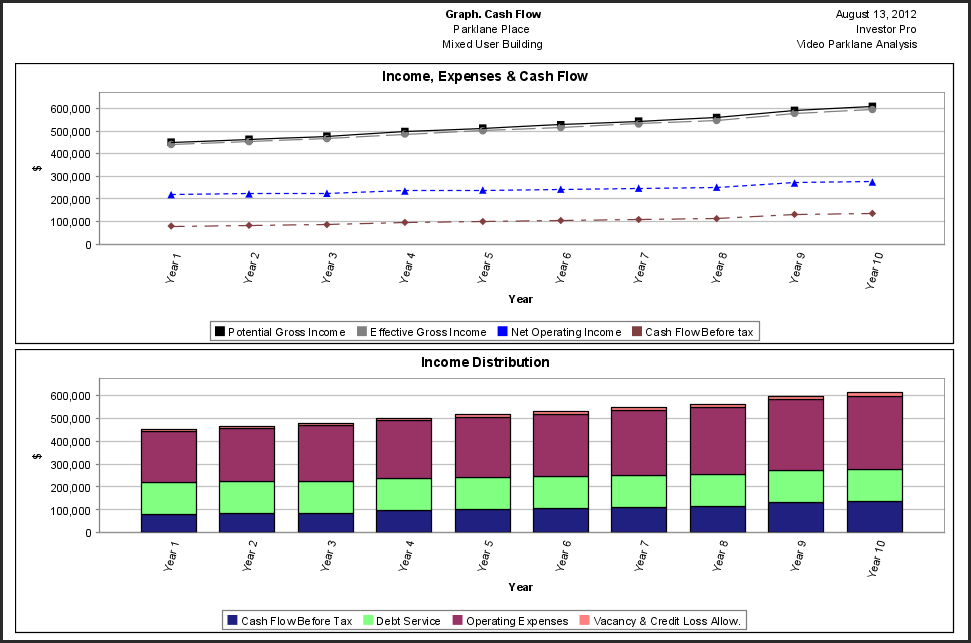 Cash Flow from Sale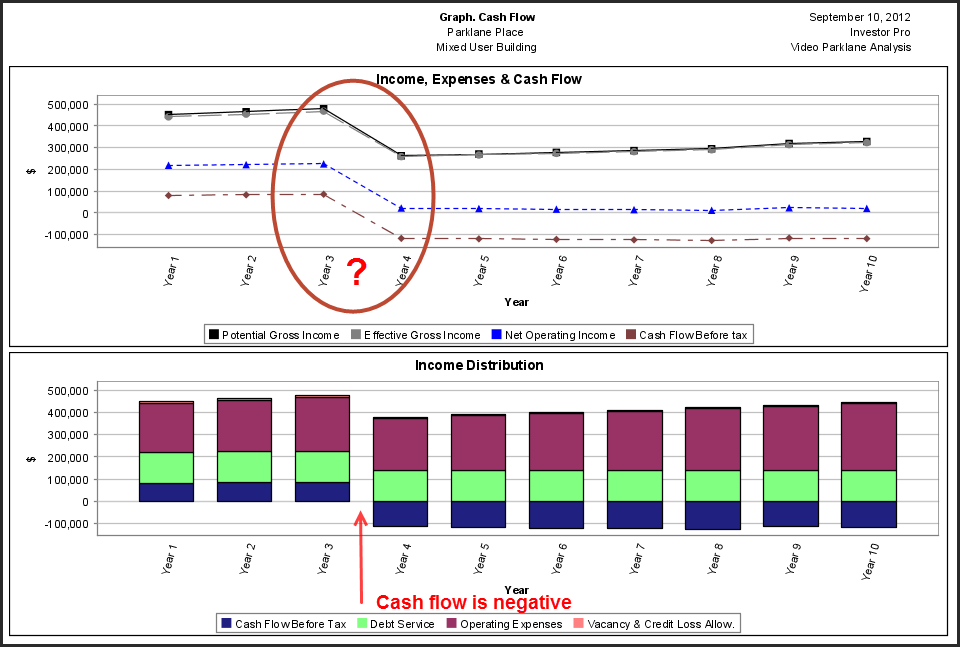 Shows the cash flow from sale (before and after tax) when the property is sold in ten years' time.Sometimes called the Reversionary ValueFinancial Measures. Financing Potential & Risk Assessment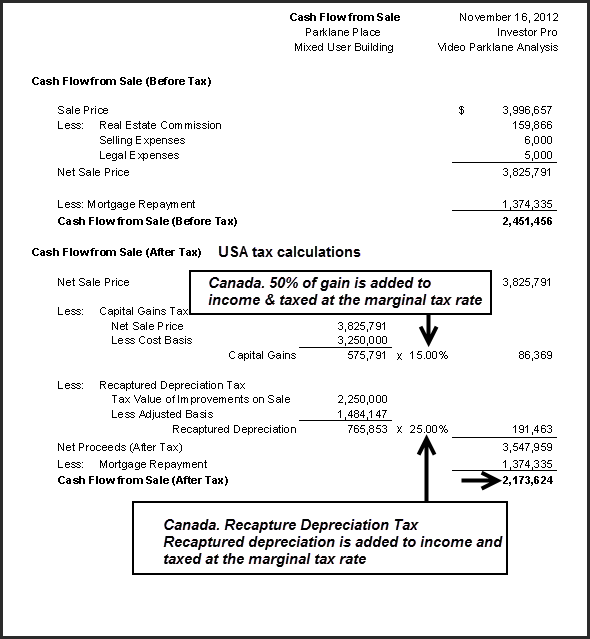 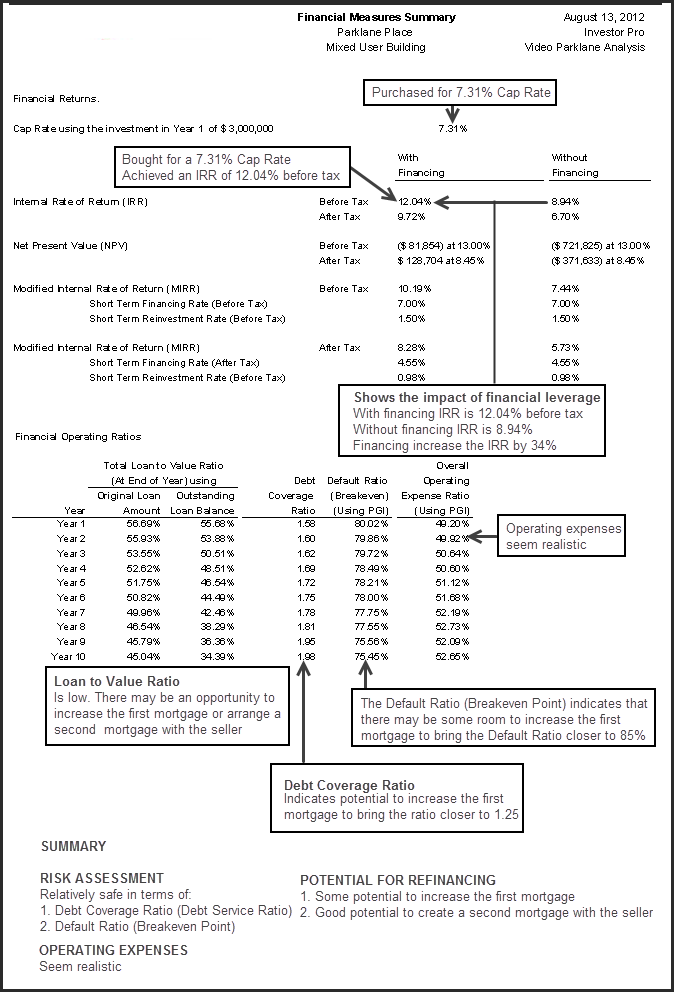 Appraiser’s Approach to Present ValueAppraisers like to examine:How much of the Present Value is generated by:Net Operating IncomeCapital Appreciation and sales proceeds (Called the Reversionary Value)This analysis is done without financing and before tax.This approach can identify if there is too much reliance on “Capital Appreciation” instead of the “Net Operating Income” in determining the value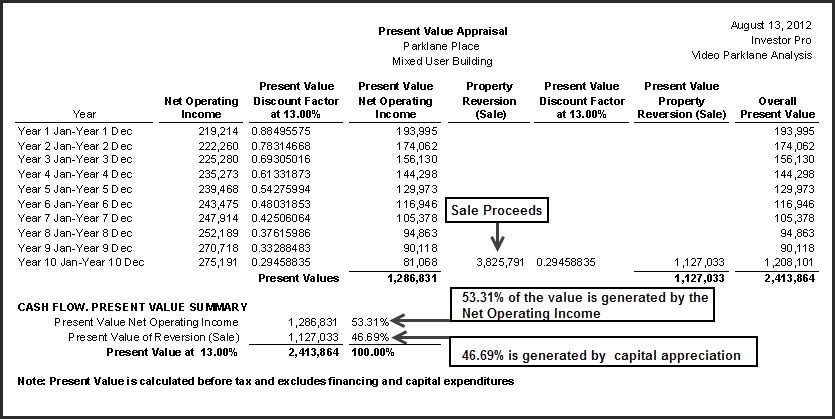 Revenue & Expense Projections 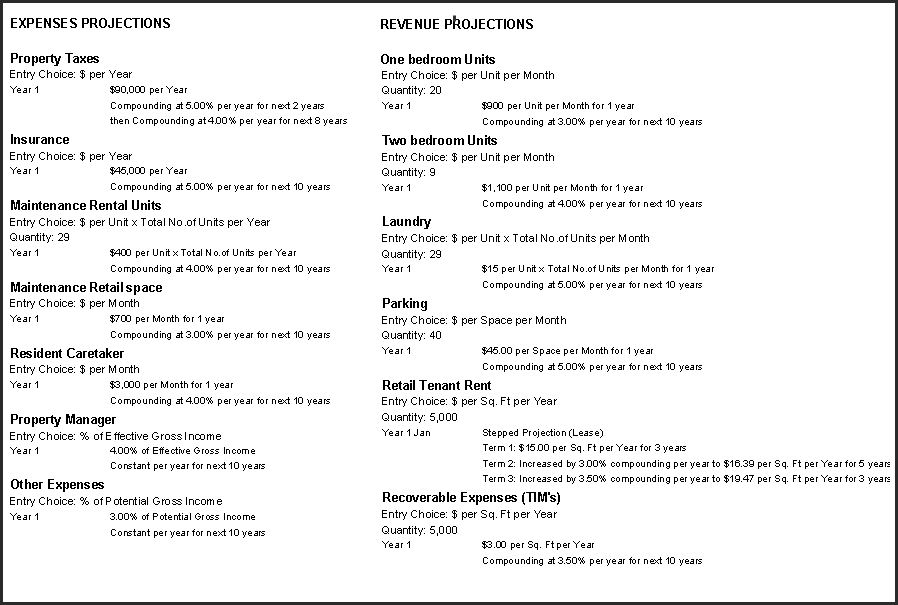 Determining the optimum holding periodAssumes the building is sold at the end of each year.In this example, the maximum Internal Rate of Return (IRR) is 15.56% before suggesting the best time to sell the building is at the end of year 3 Investment Analysis. Option B. Seller provides a second mortgage for 5 years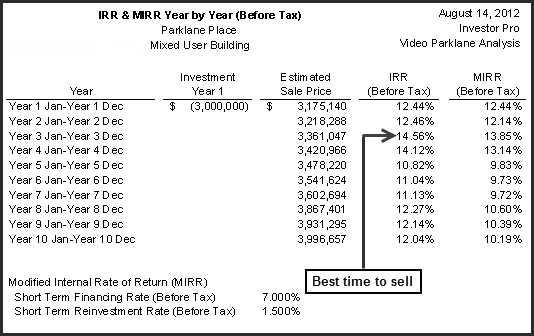 To reduce the buyer’s equity from 40% to 25% the seller provides a second mortgage of $450,000 for five years.First Mortgage: $1,800,000, Interest Rate:  6.00%, 25 Amortization for 5 yearsLoan to Value Ratio: 60%Second mortgage: $450,000 interest only mortgage at 8.00% for 5 yearsEquity: $750,000 (25%)At the end of the first 5 years:The outstanding balance of the first mortgage and the second mortgage of $450,000 is paid off.A new first mortgage is placed on the property beginning of Year 6 January using a 1.25 Debt Service Coverage Ratio for $2,500,000 at 6% interest, 25 year amortization.Question:How does the return (Internal Rate of Return) change if the seller carries a second mortgage for $450,000 interest only loan at 8% for five years? The property will be refinanced at the end of the fifth year using a Debt Service Coverage Ratio (DSCR) of 1.25Net Cash Flow Report Option B with Seller Financing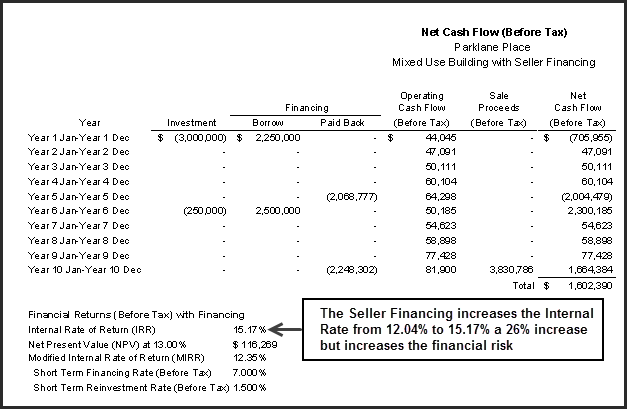 Financial Impact with Seller’s second mortgage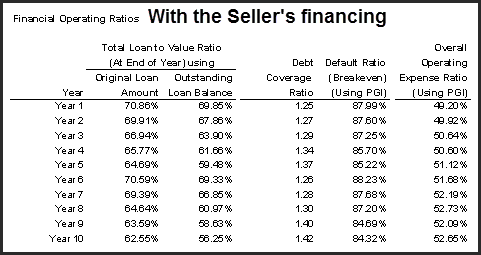 Comparison Report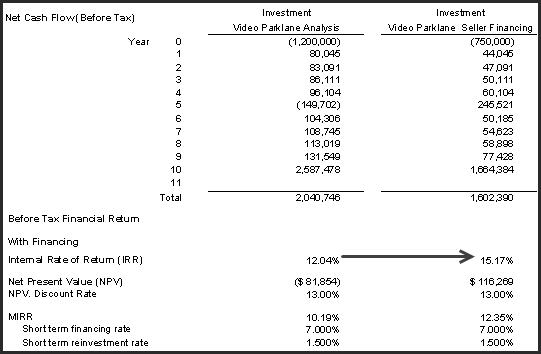 What happens when the building is refinanced in 5 years?Create a new first mortgage 	    $2,500,000Pay off OSB First Mortgage                1,608,777Pay off OSB Second Mortgage              450,000New owner gets                                 $  431,223When the new mortgage is put in place at the end of the first five years the funds will be used to pay off the outstanding balance of the existing first mortgage of $1,608,777 and the second mortgage of $450,000 with the investor receiving cash of $431,223.Summary from the Buyer’s and Seller’s perspectiveIt is helpful to summarize the advantages and disadvantages from  the buyer’s and seller’s perspectiveSummary from the buyer’s perspectiveThe challengeFor the buyer to get a 13% IRR before tax the price has to drop from $3,000,000 by $81,854 to $2,918,146. The challenge is that the buyer has to come up with 40% equity which is a lot of money. This will make it hard to put the deal together.The good newsThe analysis indicates that there is plenty of room to have the seller provide a second mortgage for five years.The solutionExplore a second mortgage with the seller$450,000 Interest only at 8.00% for five yearsRefinance the first mortgage at the end of 5 yearsFinancial impact of the buyerThe seller’s second mortgage increases the return (IRR) from 12.04% to 15.27%Reduces the buyer’s equity from 40% to 25%Refinancing at the end of five years the buyer (investor) receives $431,223 cashRiskDefault or Breakeven Point goes for 80% to 88% which is a little highDebt Service Ratio goes from 1.58 to 1.25Carrying the seller’s second mortgage increases the risk but the investment is relatively safe with a 1.25 Debt Service Ratio.Summary from the seller’s perspectiveAgreeing to the second mortgage arrangement makes the property much easier to sellThere are many more buyers if the equity is 25% compared to 40% equityRecommendationsCheck that the current first mortgage allows a second mortgage to be placed on the propertyFind out if the first mortgage can be paid off in five years’ timeConsult with an accountant to establish the tax consequences of selling the property and carrying a second mortgageIf cleared by your legal and tax advisors offer the second mortgage but consider increasing the price above $3,000,000 because the second mortgage increases the buyer’s return from 12.04% to 15.20% and the buyer’s desired return is 13% RecapWe started by asking the following questions:How much to pay for the property to get the investor’s desired return of 13% before tax?Is there potential for increasing the financing now or in the future?How risky is the investment?What is the financial impact on having the seller carry a second mortgage at 8.00% for five years?We then carried out real estate investment analysis to answer these questions and developed recommendations from the buyer’s and seller’s perspective.Summary. The building blocks of investment analysis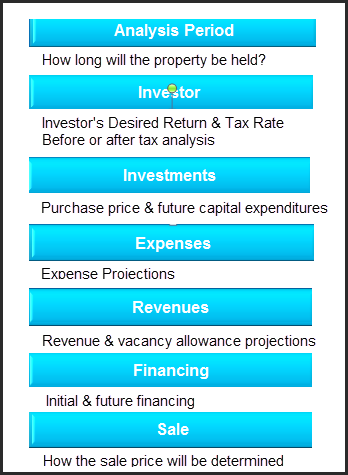 Cash Flows. Timing and Sign ConventionsIntroductionWhen carrying out discounted cash flow analysis and calculating the Internal Rate of Return (IRR) and the Net Present Value (NPV) we follow the industry standard timing and sign convention.The reason we use a timing convention is that we are discounting the cash flow back to time period zero or the beginning of the first year to calculate the Internal Rate of Return and Net Present valueTime period zero. This is when the initial investment is made. The beginning of the first yearCash flows. Occur at either the beginning or end of the year even if they occur during the year		Examples: Investments are assumed to be made at the beginning of the year  Revenues occur at the end of the yearSign convention. The best way to decide whether a cash flow is “Positive” or “Negative” is from the investor’s viewpoint and their bank account.	Money coming into the investor’s bank account is positive such as:		Rent and other revenues, sale of the building at the end of the analysis period		Creation of a mortgageMoney going out of the investor’s bank account is negative such as:		Initial investment and future capital expendituresExpenses, principal, and interest payments. Repayment of a mortgageInvestment and Future Capital ExpendituresWe can analyze an investment using either “Before” or “After” tax analysis.      Before Tax Analysis. The investment or purchase price can be a single number. E.g. $3,000,000After Tax Analysis. To set up the depreciation we break the purchase into "Land" and "Improvements".  Land is not depreciable but the improvements are.				Land		     $  1,000,000 Non depreciable  				Improvements          2,000,000 Depreciable asset                                                                Purchase Price   $  3,000,000Investments and Future Capital Expenditures. Timing and sign conventionExample. If the roof was replaced in August of Year six for <$250,000> the expenditure is assumed to be made at the beginning of year 6 (or the end of year 5) for discounting purposesFinancing & RefinancingCreation of a mortgageFor discounting purposes, the creation of a mortgage is assumed to occur at the beginning of the year even if the funds were received during the year.If the mortgage was arranged when the property was purchased the funds are assumed to be received at the beginning of the year which is time period zero.Strange as it may seem, funds flowing from the creation of a mortgage are “Positive” because they are a cash inflow from the investor’s perspective. Repayment of a mortgageA mortgage may be repaid at any time during the analysis or holding period>. The outstanding mortgage balances at the end of the ‘Analysis Period” are always repaid when the property is sold.For discounting purposes, the repayment of a mortgage is assumed to occur at the end of the year even if the mortgage was repaid much earlier in the year.Principal and Interest PaymentsGenerally paid monthly but are assumed to be paid at the end of the year when discounting the cash flows to calculate the Internal Rate of Return (IRR) and Net Present Value (NPV)Principal and interest payments are negative because they are a cash outflow.Financing. Timing and sign convention summaryRevenues, Expenses & Vacancy AllowancesIn developing the cash flows we project the revenues, vacancies and expenses out over the analysis or holding period plus one year.As an example, if the analysis period was 10 years we would project the revenues, vacancies and expenses over 11 years even though the property is being sold at the end of the tenth year.The reason we project one year past the analysis period is that we want to develop the Net Operating Income for the year following the sale. Investors and appraisers, while interested in past performance, are most focused on future incomes and expenses.The traditional way to calculate the sale price at the end of the analysis period is to use the "Net Operating Income" for the year following the sale and the appropriate Cap Rate.TimingRevenues and expenses are assumed to occur at the end of the year even though the rents may be received monthly. Most expenses are paid monthly. Some expenses such as property taxes and insurance may be paid yearly.As an example, if the rent is $12,000 per month and received at the beginning of the month, the rent for the year is $144,000 and is assumed to be received at the end of the year when discounting to calculate the Internal Rate of Return (IRR) and Net Present Value (NPV)Sign ConventionRevenues are cash inflows and are positive.Expenses are cash outflows and are negativeRevenues & Expenses. Timing  and sign convention summarySale and Selling ExpensesAt the end of the analysis period, the property is assumed to be sold.There are a variety of ways to calculate the value of the property at the end of the analysis period but the most common method is to use the Net Operating Income for the year following the sale and a Cap Rate.We also have to estimate the real estate and legal fees and associated closing costs TimingThe sale proceeds are assumed to occur at the end of the last year of the analysis period when discounting to calculate the Internal Rate of Return (IRR) and Net Present Value (NPV)If the analysis period was 10 years the sale is assumed to occur at the end of the tenth year.Selling expenses such as real estate and legal fees and associated closing costs are assumed to have occurred at the end of the analysis period for discounting purposes.Sign  ConventionThe “Sale Price” is a positive number because the cash received from the sale is a cash inflow.Selling expenses such as real estate and legal fees and other closing costs are negative because they are expenses or cash outflows.Sale and Selling Expenses. Timing and sign convention summaryTiming and Sign Conventions. SummaryThis table summarizes the traditional timing and sign conventions used in real estate investment analysis when carrying out discounted cash flow analysis and calculating the “Internal Rate of Return (IRR)” and “Net Present Value (NPV)”.Cap Rate versus Internal Rate of Return (IRR)This table compares the difference between the Cap Rate and the Internal Rate of Return (IRR) in determining the value of an income property.Cap Rate vs. the Internal Rate of Return (IRR) The Cap Rate and the IRR are two completely different financial measures or returns.They cannot be compared. It’s like comparing apples and orangesLet’s look at a very simple analysis using the “Cap Rate” method and the “Discounted Cash Flow Analysis” approach using the Internal Rate of Return (IRR).Case Study. Property Type. Income propertyAnalysis Period: 5 yearsAsking Price: $1,000,000Income & Expense StatementRevenue             	$125,000 (After vacancy allowance) increasing at 2.5% per year compoundingExpenses (40%)    	    50,000Net Operating Income    75,000FinancingLoan Amount: $600,000 Loan to Value Ratio is 60% Interest Rate: 6.00% Amortization Period: 25 years Sale Price: The sale price at the end of the five years is based on the Net Operating income in year 6 using a 7.50% Cap RateCap Rate ApproachCap Rate = Net Operating Income x 100 = 75,000 x 100 = 7.50%                    Price                                         1,000,000Discounted Cash Flow Analysis approach. Net Cash Flow Report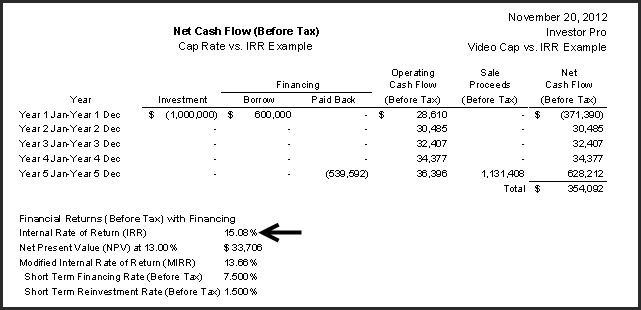 ResultsThe Cap Rate is 7.50% and the Internal Rate of Return is 15.08% which is closer to the true financial return.The Internal Rate of Return (IRR) takes into account:Financial leverage which generally increases the return but increases the riskThat rents increase each yearThat the property is sold at the end of the Analysis PeriodTake into account the Time Value of MoneyThe Cap Rate ignores these important factors and assumes the following:Net Operating Income is constant and goes on forever Yr. 1 $75,000  Yr. 2 $75,000 etc.The property is never soldIgnores the time value of moneyCap Rate and the Internal Rate of Return (IRR) Case StudyFollowing is an analysis carried out to show the relationship between the Cap Rate on purchase and the Internal Rate of Return for a specific property using the following assumptions:The analysis looked at holding the property for ten years then selling.The sale price in ten years' time was calculated using the Net Operating Income (NOI) in the 11th year using the Cap Rate on purchase.As an example, if the Cap Rate on purchase was 5.00%, the Cap Rate used to determine the sale price at the end of ten years was 5.00%.Rental Apartment BuildingAnalysis Period: 10 yearsValue in 10 year time is based on the NOI in the 11th year using the purchase Cap RateRents. Increase at 3.00% per Yr compoundingExpenses. 43% Operating Expense RatioDebt Service Ratio maintained at 1.25Cap Rate & IRR Analysis.Results. Cap Rate versus the Internal Rate of ReturnExample. If the Cap Rate on Purchase was 6.00% the Internal Rate of Return (IRR) is 10.29%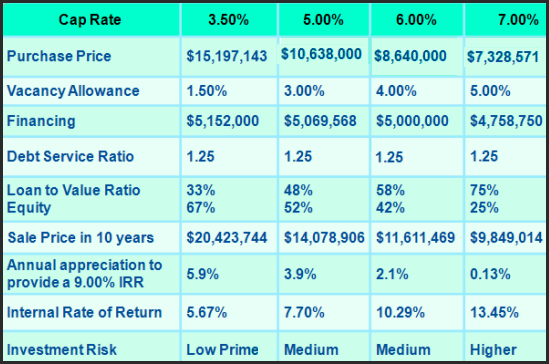 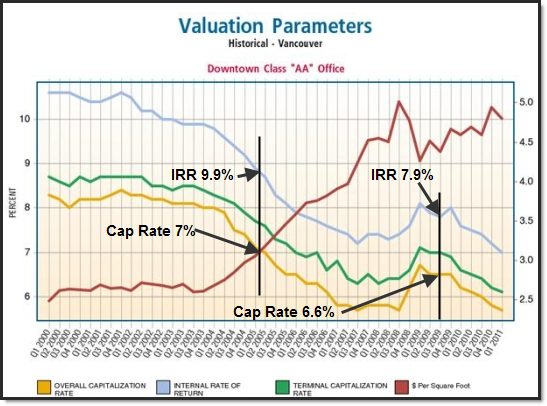 The relation between the Cap Rate and the Internal Rate of Return (IRR)Vancouver Downtown office market Source: Altus Group. In Depth report June 2011Conclusion: Relationship between the Cap Rate & the Internal Rate of Return (IRR)The only way to connect a Cap Rate and the Internal Rate of Return is by analyzing a specific income property. We can, however, make the following observations:The Internal Rate of Return is generally higher than the Cap Rate under normal circumstancesFor a typical Cap Rate of 7% to 8%, the Internal Rate of Return before tax will be around 12% to 14%The lower the Cap Rate the lower the Internal Rate of Return (IRR) but also the lower the riskA good rule of thumb for the investor’s “Desired Return (IRR)”  or “Discount Rate” is 12% to 14% before tax for Cap Rates around 7.5% CautionThese are very general observations and may not always apply. Many factors influence the Internal Rate of Return and the investment risk such as:The financial leverage. Increasing the financings lowers the equity and increases the Internal rate of return but increases the risk which the example shows. 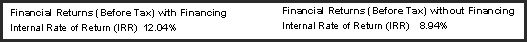 The quality of the tenants. The poorer the quality of the tenant the higher the risk of defaulting on the rent or moving out prematurelyWhether a major tenant will renew their lease when it expiresFuture major expenditures such as replacing the roof, a boiler or the HVAC systemAll of these will influence the Internal Rate of Return and the relationship with the Cap RateWhen does the Cap Rate equal the Internal Rate of Return?The Cap Rate and the Internal Rate of Return are nearly the same when:The income is constant and goes on for many years. At least 75 yearsThere is no residual value such as the sale of the property or assetCase StudyA farmer has leased a section of his farm to a wind farm operator for $100,000 for 40 years.An investor is interested in buying the remaining income stream for $1,200,000. There are 25 years remaining on the lease.Question: What is the Cap Rate and the Internal Rate of Return?	Cap Rate = $100,000 x 100 = 8.33%			$1,200,000	Internal Rate of Return		     Investment <$1,200,000		     Annual Cash Flow $100,000 per year for 25 years		     Internal Rate of Return: 6.678%The following table shows the Internal Rate of Return for different numbers of yearsConclusionFor the Cap Rate and the Internal Rate of Return to be the same requires:A constant annual income. The example uses $100,000 per yearThere is no residual or reversionary value at the end of the time periodLong the time period. Fifty yearsCap Rate versus Internal Rate of Return (IRR). SummaryThe Cap Rate is a very simplistic, quick approach to valuing an income property and is based on the following assumptions:The Net Operating Income is constant and goes on foreverThe property is never soldThe Cap Rate approach ignores the time value of money and that cash flows change over time.In contrast, the discounted cash flow approach which generates the Internal Rate of Return (IRR) takes into account the changing cash flows resulting from buying, financing, operating and selling the property over the ownership period.The discounted cash flow analysis is a much more comprehensive and rigorous approach than the Cap Rate and is the best approach for analyzing complex real estate investments.Relationship between the Cap Rate and the Internal Rate of Return (IRR)The only way to connect the Cap Rate and the Internal Rate of Return (IRR) is to explore the relationship between the Cap Rate and the Internal Rate of Return (IRR) is by carrying out discounted cash flow analysis on a specific property and then varying the purchase Cap Rate to see the impact on the Internal Rate of Return (IRR)Some general observations:The Internal Rate of Return is generally higher than the Cap RateThe lower the Cap Rate the lower the Internal Rate of Return (IRR) but also the lower the riskOn a typical investment where the Cap Rate is around 7.5% the Internal Rate of Return (IRR) is around 12% to 14% When does the Cap Rate equal the Internal Rate of Return (IRR)?The Cap Rate and the Internal Rate of Return (IRR) are the same if the following conditions exist:A constant annual income. Example $100,000 per year for 50 yearsThere is no residual or reversionary value at the end of the time periodLong the time period is involved. A minimum of 50 yearsWhat does the term “Return” mean?There are various terms used to describe a “Return on investment”If an investor asks what is the:Return?Yield?Return on Investment?ROI?Bottom line?…….you need to ask the investor to define what they mean by:       “Return”, “Yield”, “Return on Investment”, ”ROI” or the “Bottom Line”The following are all financial returns on investment:Cap Rate =Net Operating Income x 100                         PriceReturn on Equity. Also called “Cash on Cash” the “Equity Dividend Rate”               = (Net Operating Income – Debt Service) x 100                                     EquityInternal Rate of Return (IRR)Modified Internal Rate of Return (MIRR)Also called the “Financial Management Rate of Return” or “FMRR”Investor’s Discount Rate. The discount rate is equivalent to the Internal Rate of ReturnSometimes investors develop their own method of calculating a financial return that works for them. As an example, an investor has developed her own method for calculating the “Return on Investment” and uses the following formulae:Return on Investment (ROI) = Avg. yearly cash flow  +  (Sale Price – Purchase Price)/No. of Yrs                                                                            Initial EquityReal Estate Taxation. OverviewThe table shows the different kinds of real estate taxes and the difference between the USA and Canadian calculations. Both countries have:Taxes on yearly operating profitsMortgage interest is a deductible expenseAllow the depreciation of the improves but not the landCapital gain taxRecaptured depreciation tax which occurs if too much depreciation has been claimedThe major difference is how the taxes are calculated.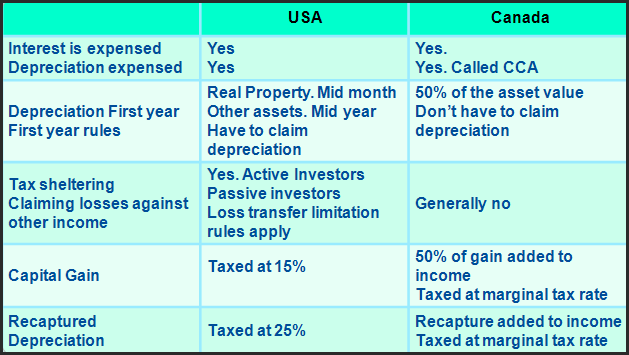 Capital Gains TaxA capital gain is the difference between what you paid for an investment and what received when you sold that investment.  You have a capital gain when you sell or are considered to have sold, a capital property for more than the total of its cost basis, and the outlays and expenses incurred to sell the property. Cost BasisThe “Cost Basis” is:Purchase price plus acquisition costs such a legal and appraisal fees, transfer costs etc.Plus “Capital Expenditures” such as replacing the roof, elevator, HVAC system etc.Amount Realized or Proceeds of Sale on DispositionThe Sale Price less selling expenses such as legal, real estate fees, advertising costs, etc.Capital Gain	Capital Gain = Amount Realized on Sale – Cost BasisCapital Gains TaxUSA Generally 15% but different rates apply to low income earnersCanada. 50% of the gain is added to the individual or corporate income and taxed at the investor’s marginal tax rate  Depreciation Claims
Assets, such as real estate improvements have a useful life longer than one year and are expensed over time thoroughly yearly depreciation claims. The impact of the yearly depreciation claim is to increase the after tax cash flow because depreciation is a “non-cash “expense.
Each year the investor claims depreciation following the rules established by the tax department on the capital assets to reduce the taxable income as shown below and claims the depreciation as an operating expense. Land cannot be depreciated for tax purposes.Note: In Canada depreciation for tax purposes is called “Capital Cost Allowance or CCA”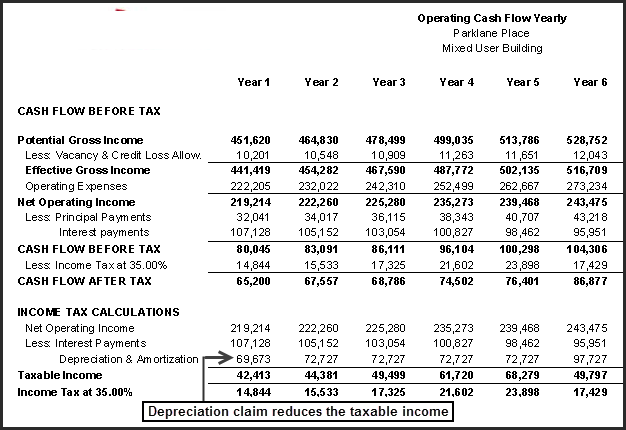 Amortization Refers to spreading an intangible asset's cost over that asset's useful life. For example, the cost of acquiring a lease by the landlord such as the leasing fee or cash payments to the tenant for leasehold improvements would likely be amortized over the term of the lease depending on the applicable tax rules. Example: To acquire a lease with a five year term the landlord pays the leasing agent $40,000 and gives the tenant $80,000 cash for leasehold improvements. The total cost of acquiring the lease is $120,000 which would be amortized over the 5 year term at $120,000/5 at $24,000 per year. From the tenant’s perspective, the $80,000 cash inducement is treated as income. Recaptured Depreciation TaxWhen the property is sold, if the value of the improvement on sale is greater than the “Depreciated Balance” there will be recaptured depreciation tax.Allocation of the purchase price between and improvementsWhen the property is sold, the buyer and seller will negotiate the allocation of the sale price between:	Land 	ImprovementsThe Seller wants the value of the improvements to below to minimize or avoid depreciation taxThe buyer wants the value of the improvement to be high to maximize the yearly depreciation claims claim and minimize yearly income taxesRecaptured depreciation on sale. USA ExampleCapital Gain: Gain is taxed at 15.00%Recaptured Depreciation: Taxed at 25.00%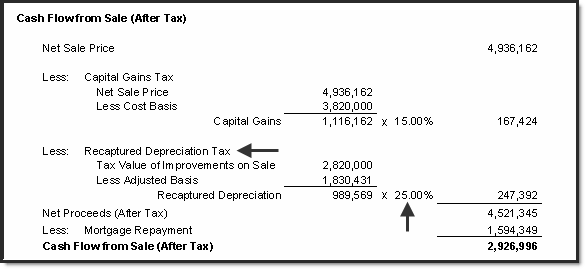 Recaptured depreciation on sale. Canadian ExampleCapital Gain: 50% of the Gain is added to income & taxed at the Investor’s marginal tax rateRecaptured Depreciation: Added to income and taxed at the Investor’s marginal tax rate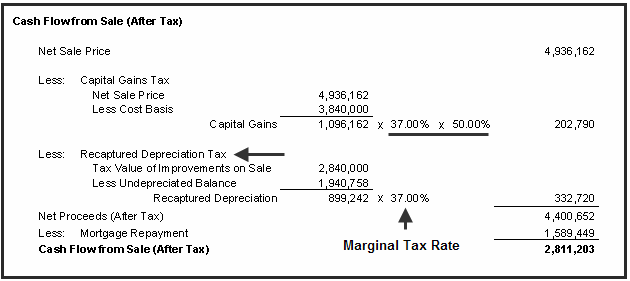 Calculating Recaptured DepreciationThe following table shows how the recaptured depreciation tax depends on the allocation of the purchase price between the “Land” and the “Improvements”. Recaptured depreciation tax can range from zero to a full recapture where all the depreciation claimed over the period of ownership is subject to recaptured depreciation tax.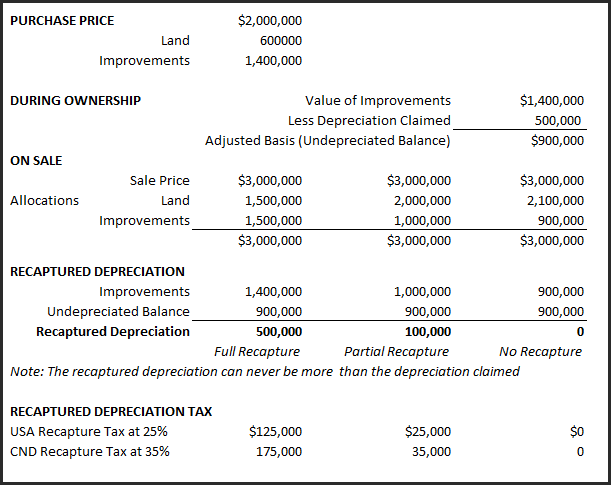 No recaptured depreciation taxIf the value of the improvements on sale is equal to (which means the improvements have been perfectly depreciated) or less than the undepreciated balance or adjusted basis the recaptured depreciation tax is zero.Full recaptureA full recapture occurs when the value of the improvements on sale is greater than on acquisition which means the improvements have appreciated not depreciated in value. In this case, all the depreciation claimed is subject to recaptured depreciation taxNote that recaptured depreciation cannot be more than the depreciation claimed. Partial recaptureOccurs when the value of the improvements on sale is less than on acquisition but greater than the undepreciated balance or adjusted cost basis. The difference between the value of the improvement on sales and the undepreciated value or adjusted cost basis is subject to recaptured depreciation taxCapital Gain. Appreciation is taxed as a capital gain. The increase in value of $1,000,000 is the purchase price of $3,000,000 minus the acquisition cost of $2,000,000 is taxed as a capital gainProperties that may be hard to sell because of tax implicationsCharacteristics:Owned for a long period of timeGone up a lot in valueHeavily depreciatedand there is a large mortgage on the property.When the owner sells:Large Capital Gain. USA 15% of the gain is added to income                                Canada 50% of the gain is taxed at the marginal tax rateLarge Recaptured Depreciation Tax. USA. Recaptured Depreciation is taxed at 25%Canada. Recaptured Depreciation is added to income and taxed at the marginal tax rateLarge real estate fee and closing costs…..and a large mortgage to pay offThe result. There is little money left from the saleSeller Financing. Tax issuesBe careful about having the owner carrying financing without first checking with a tax accountant.If the proceeds from the sale, after paying off the mortgage is small, there may not be enough money for the seller to pay the Capital Gains Tax and Recaptured Depreciation Tax as well as the real estate and legal fees.Properties that may be hard to sell because of mortgage restrictionsSometimes the mortgages registered on the property have restrictions that make it difficult to sell the property such as:The mortgage cannot be paid off until the end of the termThe mortgage can be paid off but the penalty is very high making it difficult to pay off the mortgageThe first mortgage may not allow a second mortgage to be placed on the property preventing the seller from offering a second mortgage to reduce the equity needed by the buyerExampleA seller and a buyer have agreed upon a price of $4,850,000 for a prime mixed use building but unfortunately, the mortgage makes it difficult to complete the deal. The details of the existing first mortgage are:	Loan Amount $2,750,000 Outstanding Balance: $2,319,000 Interest Rate: 6.50% Monthly Payment: $17,000Prepayment Period: The mortgage can’t be paid off for another 4 yearsRestriction: A second mortgage cannot be placed on the propertyThe buyer can arrange a new first mortgage for 4.50% for $3,500,000 with a Loan to Value Ratio of 72%Issues facing the buyer are:Unless the seller is willing to drop the price significantly the first mortgage restrictions will prevent the sale of the property.Introductory Case Study. Real Estate Investment Analysis Showing the importance of financial leverageThe financial measures used to determine the loan amounts are:Debt Service Ratio or Debt Coverage RatioLoan to Value Ratio. Sets the maximum loan amountThe lender calculates the loan amount using both measures and selects the method that yields the lowest loan amount. These lending criteria allow you to determine the potential for financing now and in the future.Potential for financing now or in the future	Debt Service Ratio or Debt Coverage Ratio	= Net Operating Income = $240,000 per yr. = 1.33 Typical: 1,25               Debt Service                   $180,000                              Note: Debt Service is the annual principal and interest paymentLoan to Value Ratio. Typical range 65% to 75%Another useful measure for determining the financing now and in the future is the Default Ratio. Once the default ratio nears 85% there is little room to increase the first mortgage.Default Ratio (Breakeven Point)= (Operating Expenses + Debt Service) x 100               Potential Gross Income= ($230,000 + 160,000) x 100 = 73%               $534,000Risk assessment.How risky is the investment?The Default Ratio (Breakeven Point) and the Debt Service or Coverage Ratioare used to measure risk.The example below shows the ratios for a moderate and high risk investment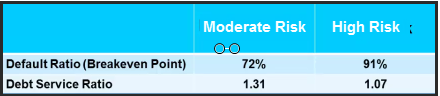 The Impact of Financial Leverage. Case studySimple example illustrating financial leverageAn investor is considering buying a home to rent out and is considering two options:1) Buy one home with cash for $300,000 and rent or 2) Buying 4 homes using 75% Loan to Value Ratio and rentIf the homes go up in value by 10%. The profit is:One home bought with cash. Profit is $300,000 x 10% = $30,000Buy 4 homes using 75% LTV Ratio. Profit is $300,000 x 10% x 4 = $120,000Using financial leverage significantly increase the profit or return on investmentCase study. The impact of financial leverageOffice buildingCapital Plaza8,400 Sq. Ft of rentable spaceFunds available to invest: $3,100,000The case study explores the impact of the financing on the return on investment (Internal Rate of Return) using:Zero financing45% LTV $1,395,000  25 years 4.50%75% LTV $2,350,000  25 years 4.50%Zero FinancingWithout financing the Internal Rate of Return (IRR) before tax is 8.29%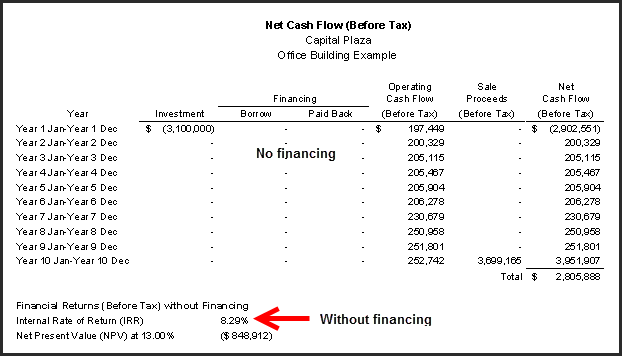 With Financing: 45% LTV $1,395,000 25 years 4.50% interest rateAdding financing using a 45% loan to value ratio, 25 year amortization, and 4.50% interest rate changes the return from 8.29% without financing to 10.65% which is a 29% increase in the return.Can the financing be increased?In year 1 the Loan to Value Ratio is around 44%. The ceiling is generally around 75% The Debt Service Ratio is 2.12. The Ratio can go down to 1.25 or lower.Both measures suggest that the first mortgage can be increased.How risky is the investment?The two measures of risk are:	Debt Coverage Ratio 2.12 The Ratio can go down to 1.25 or lower	Default Ratio or the Breakeven Point 60.22%. Generally shouldn’t exceed 85%The Debt Service Ratio and the Default Ratio suggest low risk..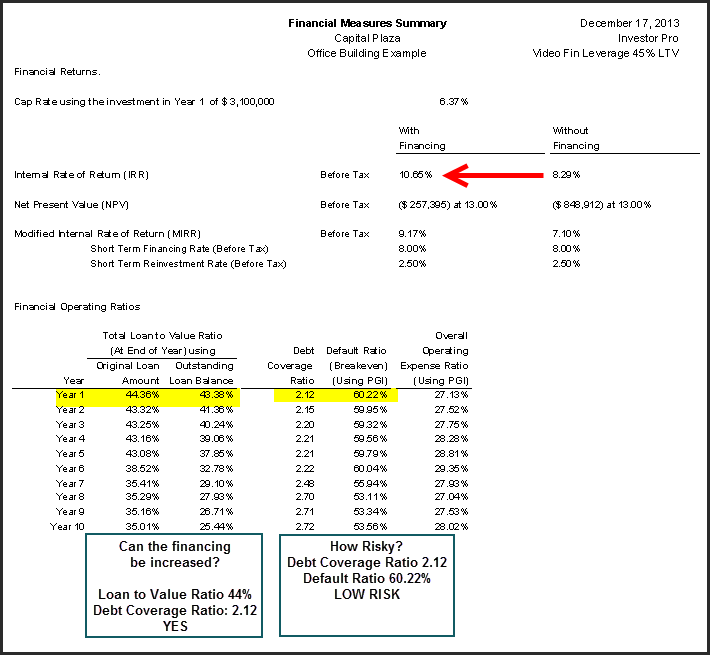 With Financing: 75% LTV $2,350,000,000  25 years 4.50%Adding financing using a 75% loan to value ratio, 25 year amortization, and 4.50% interest rate changes the return from 8.29% without financing to 15.24% which is an 84% increase.Can the financing be increased?In year 1 the Loan to Value Ratio is around 74%. The ceiling is generally around 75% The Debt Coverage Ratio is 1.27. The Ratio can go down to 1.25 or lower.Both measures suggest that there is little room to increase the first mortgage.How risky is the investment?The two measures of risk are:	Debt Service Ratio 1.27 The Ratio can go down to 1.25 or lower	Default Ratio or the Breakeven Point 82.28%. Generally shouldn’t exceed 85%The Debt Service Ratio and the Default Ratio suggest moderate to higher risk 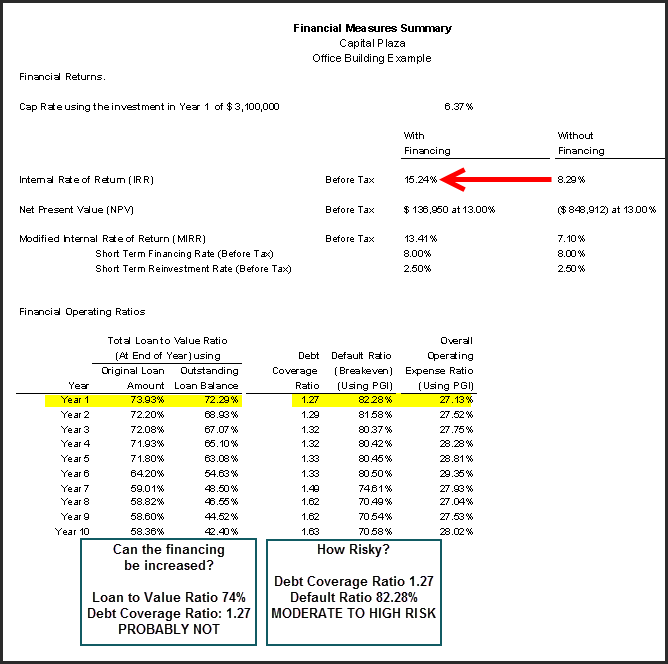 Summary. The impact of financial leverageWith no financing, the Internal Rate of Return (IRR) is 8.29%. If a mortgage is added using a 45% Loan to Value Ratio the Internal Rate of Return (IRR) changes from 8.29% without financing to 10.65% which is an increase of 29%.If a mortgage is added using a 75% Loan to Value Ratio the Internal Rate of Return (IRR) changes from 8.29% without financing to 15.24% which is an increase of 84%.The use of financial leverage generally increases the return (IRR) but it also increases the investment risk.In this example, the Debt Coverage Ratio has gone from 2.12 with a 45% Loan to Value Ratio down to 1.27 using a 75% Loan to Value Ratio indicating increased investment risk.The Default Ratio (Breakeven Point) has gone from 60.22% with a 45% Loan to Value Ratio up to 82.28% using a 75% Loan to Value Ratio.A healthy balance is needed between the investment return and associated financing and risk.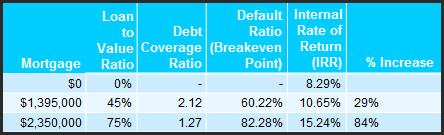 Accumulated WealthThe above example illustrates how financial leverage increases the return on investment (IRR) but financial leverage also allows the investor to buy a much larger building and accumulate more wealth.The funds that are available to invest are: $3,100,000. Using a 75% Loan to Value Ratio allows the investor to buy a property that is four times larger than one purchased using an investment of $3,100,000 and no financing. Using a 75% Loan to Value Ratio and buying the largest building possible the wealth accumulated over the ten year period is $7,581,239 compared with $2,805,888 for the all cash purchase.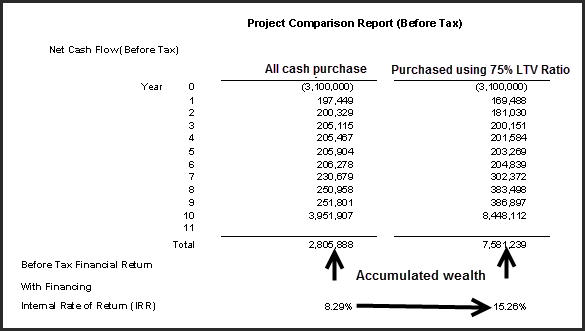 ConclusionThe use of financial leverage:Increases the Return on Investment (IRR) from 8.29% to 15.26%Allows the investor to buy a much larger property $12,400,000 versus $3,100,000 for the all cash purchaseAccumulate greater wealth over the holding period.      $8,851,239 versus $1,890,000 for the all cash purchaseIncreases the investment riskIf you own an income property always look for the potential to refinanceSometimes the best strategy if you own a property there is to refinance the first mortgage and take the funds from refinancing and buy another property.Appendices Information Sources and web siteswww.investitpro.com Visit the Online Learning Center for educational resources, articles, etc.www.investitacademy.com Commercial real estate education plus free resources and videos.The following organizations provide information on income and operating expenses.Institute of Real Estate Management (IREM)www.irem.orgTel: (312) 329-6000 Income/Expense Analysis. Office Buildings Income/Expense Analysis. Shopping Centers Income/Expense Analysis. Conventional Apartments Income/Expense Analysis. Federally Assisted Apartments Income/Expense Analysis. Condominiums, Co-ops & PUDs  Building Owners and Managers Assoc. (BOMA)www.boma.orgTel:  1-800-426-6292 Office building expenses. Experience Exchange ReportInternational Council of Shopping Centers (ICSC) www.icsc.org A variety of reports on sales, operating expenses, and the percentage by type of shopping center, location, etc.National Apartment Owners Association  www.naahq.org Appraisal Institute www.appraisalinstitute.orgExcellent books on analyzing many kinds of properties including Hotel and Motels, Mobile Home & RV Parks, Apartment Buildings, Nursing Homes, Land Subdivisions, Golf Courses, Marinas, Convenience Stores & Retail Facilities, Shopping Centers, Religious Facilities, Rural Properties, Industrial Properties, etc.www.loopnet.com USA & Canadawww.costar.com    www.REISReport.com   http://www.thenewsfunnel.com/Excellent free newsletters and blogs on commercial real estate marketswww.iciworld.com  CanadaCCIM Institute. www.CCIM.com  or CCIM.NET CCIM.STDB (Site to do business)Excellent site for USA and Canadian construction costs: www.rsmeans.comSnagIt Screen Capture program  www.techsmith.com Used to produce the screen captures used in this manual. Great productivity tool.Invest in Real EstateSecond MortgageConservative lenderReturn is unknownCould lose or make moneyReturn is knownThe interest rateCash flow and return is uncertainBased on assumptions and projectionsPayment of principal and interest is knownMore things can go wrongE.g. Major tenant moves outBuilding develops toxic moldVery little can go wrongHigher riskRequires a higher returnPotential for a large capital gainLess risky than real estate investingREVENUENumberFirst YearIncrease per Yr.VacancyOne Bedroom Units20 Units$900 per mos.3% per year compounding3%Two-bedroom Units9 Units$1,100 per mos.4% per year compounding3%Laundry29 Units$15 per mos.5% per year compounding3%Retail Space5,000 Sq. Ft   Base Rent$15 per Sq. Ft per yr for 3 years then $16.39 for 5 yearsthen $19.47 per Sq. Ft per yr. $15 per Sq. Ft per yr for 3 years then $16.39 for 5 yearsthen $19.47 per Sq. Ft per yr. $15 per Sq. Ft per yr for 3 years then $16.39 for 5 yearsthen $19.47 per Sq. Ft per yr. Zero   Additional Rent (TIM’s)$3.00 per Sq. Ft per year increasing at 3.50% compounding per year$3.00 per Sq. Ft per year increasing at 3.50% compounding per year$3.00 per Sq. Ft per year increasing at 3.50% compounding per yearZeroParking40 spaces$45 per month5% per year compoundingZeroEXPENSESProperty Taxes-$90,000 per Yr.5% for the next two years then 4% per year compounding5% for the next two years then 4% per year compoundingInsurance-$45,000 per Yr.5% per year compounding5% per year compoundingMaintenance. Rental Units29 Units$400 per Yr. 4% per year compounding4% per year compoundingMaintenance. Retail Space-$700 per mos.3% per year compounding3% per year compoundingResident Caretaker-$3,000 per mos.4% per year compounding4% per year compoundingProperty Manager-4% of Effective Gross Income4% of Effective Gross Income4% of Effective Gross IncomeOther Expenses-3% of Potential Gross Income3% of Potential Gross Income3% of Potential Gross IncomeTimingSign ConventionPurchase (Investment)Beginning of yearNegative $3,000,000 (Outflow)Future capital expendituresRoof replacement. Year 6Beginning of yearNegative <$250,000 per mos.> (Outflow)TimingSign ConventionCreation of the mortgageBeginning of yearPositive $1,800,000 (Outflow)Repayment of the mortgage End of yearNegative <$1,374,333> (Outflow)Payments of Principal & InterestEnd of yearNegative <$11,597 per mos.> (Outflow)TimingSign ConventionRevenues. Rent Year 1End of yearPositive +$46,000 (Inflow)Expenses. Property Taxes  End of yearNegative <26,000> (Outflow)TimingSign ConventionSale of the buildingEnd of yearPositive +$3,612,335 (Inflow)Closing costs  RE & legal fees End of yearNegative <$11,000> (Outflow)TimingSign ConventionPurchaseTime period zeroBeginning of year 1Negative <$3,000,000> (Outflow)Future capital expendituresRoof replacement. Year 6Beginning of yearNegative <$250,000 per mos.> (Outflow)Creation of the mortgageBeginning of yearPositive +$1,800,000 (Inflow)Repayment of the mortgage End of yearNegative <$1,374,333> (Outflow)Payments of Principal & InterestEnd of yearNegative <$11,597 per mos.> (Outflow)Revenues. Rent Unit AEnd of yearPositive +$46,000 (Inflow)Expenses. Utilities End of yearNegative Utilities <$26,000> (Outflow)Sale of the buildingEnd of yearPositive +$3,612,335 (Inflow)Closing Costs Selling & legal fees End of yearNegative <$11,000> (Outflow)Cap RateDiscounted Cash Flow Analysis &  IRROnly considers one yearConsiders many yearsProperty is never soldProperty is sold at end of “Analysis Period”Net Operating Income is constantYear 1 $120,000 Yr. 2 120,000 foreverIncome & Expenses change every yearIgnores future capital expendituresYear 6. Replacing the roof for Includes future capital expendituresExcludes financingIncludes financing and refinancingSimple and quick “Rule of Thumb”Comprehensive analysisIgnores the impact of taxesCan be used for before & after tax analysisHow realistic?More realistic. Much better assessment of the financial performance of the investmentNumber of YearsAt $100,000 per yearInternal Rate of ReturnCap Rate% Difference256.678%8.33%25%307.337%8.33%14%407.941%8.33%4.89%508.169%8.33%1.93%758.312%8.33%0.22%1008.33%8.33%0.00%PrepaymentCan’t pay off the first mortgage for 4 yearsEquity48% or $2,531,000 versus 28% or $1,350,000 for the new mortgageInterest Rate6.50% versus 4.50% current market interest rateFuture RateWill the interest rate be higher than 4.50% in 4 years’ time?LeverageThe higher equity reduces the financial leverageReturn (IRR)Unless the price is dropped significantly the IRR will be much lower2nd MortgageNot allowed. Can’t set up a 2nd mortgage with the seller